 Выберите только ОДНУ из предложенных ниже тем сочинений, а затем напишите сочинение-рассуждение на эту тему. Рекомендуемый объём − 
от 350 слов. Если в сочинении менее 250 слов (в подсчёт включаются все слова, в том числе и служебные), то за такую работу ставится «незачёт».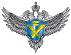 В рамках заявленной темы сформулируйте свою позицию и аргументируйте её на основе не менее одного произведения отечественной 
или мировой литературы по Вашему выбору (количество привлечённых произведений не так важно, как глубина раскрытия темы с опорой 
на литературный материал).Продумайте композицию сочинения. Соблюдайте речевые нормы и нормы грамотности (разрешается пользоваться орфографическим словарём). Сочинение пишите чётко и разборчиво.При оценке сочинения в первую очередь учитывается соответствие выбранной теме и аргументированное привлечение литературных произведений.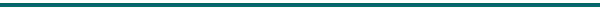 Комплект тем итогового сочинения № ИС05051509Примечание: в комплект тем итогового сочинения включены по одной теме от каждого общего тематического направления в соответствии с последовательностью направлений:«Недаром помнит вся Россия…» (200-летний юбилей  М.Ю. Лермонтова).Вопросы, заданные человечеству войной.Человек и природа в отечественной и мировой литературе.Спор поколений: вместе и врозь.Чем люди живы?НОМЕР ТЕМА143Обижает ли Вас фраза человека старшего поколения: «Да, были люди в наше время…»? (По одному или нескольким  произведениям М.Ю. Лермонтова)251В чём секрет популярности стихов и песен военных лет?347Почему мир природы часто противопоставляют миру людей?444Какое значение имеет пора юности в жизни человека?550 Что вкладывается в понятие «счастье»?